Conakry, Guinée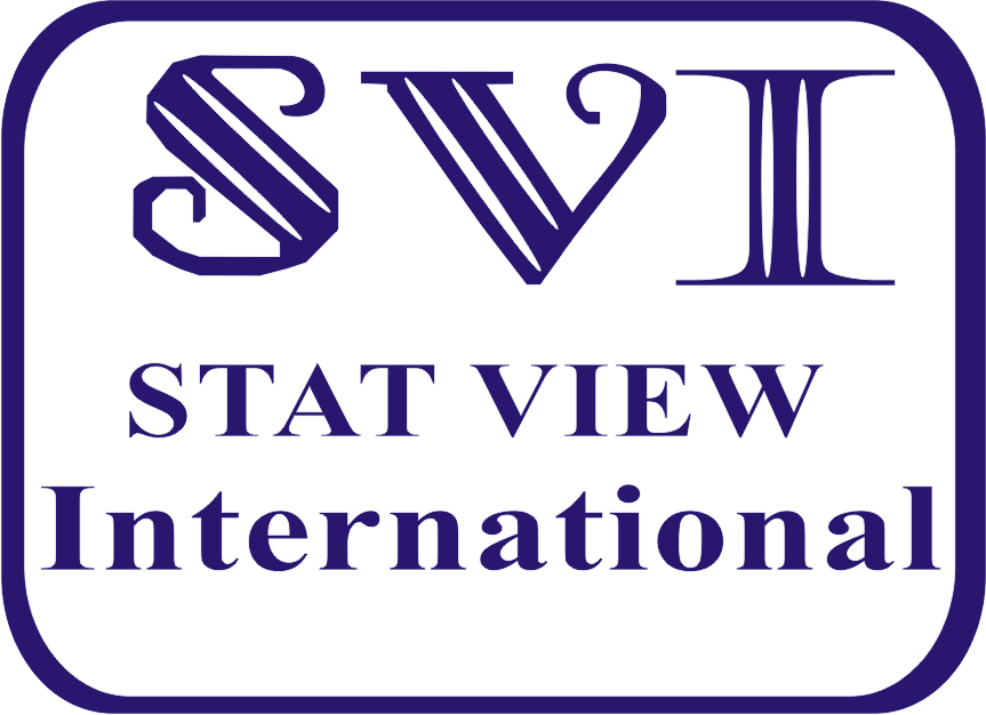 15 juillet 2020Communiqué de presseLes Guinéens expriment une difficulté d’obtention de l’attention médicale, selon les récentes enquêtes d’AfrobarometerSelon la plus récente enquête d’Afrobarometer, la majorité des Guinéens affirment que l’obtention de l’attention médicale est difficile et que la performance du gouvernement dans le domaine est insatisfaisante.Tandis que la plupart des zones visitées disposent de centres de santé, ces centres ne sont pas uniformément répartis sur l’ensemble du territoire national. En plus, la majorité des Guinéens qui ont fréquenté les structures sanitaires publiques trouvent difficile l’obtention des soins médicaux dont ils ont besoin, et bon nombre d’entre eux déclarent avoir versé des pots-de-vin aux agents de santé pour obtenir des soins. Pour les Guinéens, la santé fait partie du top cinq de leurs priorités auxquelles le gouvernement devrait s’attaquer. Mais la majorité d’entre eux estiment que le gouvernement répond mal à leur préoccupation par rapport à l’amélioration des services de base.Résultats clésTrois quarts (77%) des zones enquêtées disposent de centres de santé. Les centres de santé sont moins disponibles en milieu rural (73%), dans les zones habitées par les pauvres (72%), et dans les régions de Mamou (46%), de Labé (46%), et de Faranah (54%) (Figure 1).Six Guinéens sur 10 (61%) trouvent qu’il est « difficile » ou « très difficile » pour eux d’obtenir les soins médicaux dont ils ont besoin. Cette tendance est en hausse depuis 2015 (Figure 2).  Parmi les citoyens qui ont eu affaire à une clinique ou un hôpital public au cours des 12 derniers mois, plus d’un tiers (37%) ont dû verser des pots-de-vin au personnel de santé pour obtenir les soins dont ils avaient besoin (Figure 3).Les Guinéens désignent la santé parmi les cinq premières priorités auxquelles le gouvernement devrait s’attaquer (Figure 4). Sept Guinéens sur 10 (72%) qualifient de « mal » ou « très mal » la performance du gouvernement pour l’amélioration des services de santé de base (Figure 5).Enquêtes d’AfrobarometerAfrobarometer est un réseau panafricain et non-partisan de recherche par sondage qui produit des données fiables sur les expériences et appréciations des Africains relatives à la démocratie, à la gouvernance, et à la qualité de vie. Sept rounds d’enquêtes ont été réalisés dans un maximum de 38 pays entre 1999 et 2018. Les enquêtes du Round 8 en 2019/2020 sont prévues pour au moins 35 pays. Afrobarometer réalise des entretiens face-à-face dans la langue du répondant avec des échantillons représentatifs à l'échelle nationale.L’équipe d’Afrobarometer en Guinée, conduite par Stat View International, s’est entretenue avec 1.200 adultes guinéens en novembre-décembre 2019. Un échantillon de cette taille produit des résultats nationaux avec des marges d'erreur de +/-3 points de pourcentage à un niveau de confiance de 95%. Des enquêtes précédentes ont été menées en Guinée en 2013 et 2015.FiguresFigure 1: Disponibilité de centres de santé dans les zones enquêtées | par groupe socio-démographique | Guinée | 2019Observation des enquêteurs: Les infrastructures suivantes sont-elles disponibles dans cette unité d’échantillonnage/zone de dénombrement ou à distance de marche de celle-ci: Centre de santé (privée, publique, ou les deux)? (% « oui ») Figure 2: Difficulté d’obtenir l’attention médicale | Guinée | 2013-2019 Questions posées aux répondants: Au cours des 12 derniers mois, avez-vous eu affaire à une clinique ou un hôpital public? [Si « oui »:] Était-ce facile ou difficile d’obtenir les soins médicaux dont vous aviez besoin? (Les répondants qui n’ont pas eu affaire à une clinique ou un hôpital public sont exclus.)Figure 3: Fréquence de versement des pots-de-vin au personnel de santé | par groupe socio-démographique | Guinée | 2019Question posée aux répondants: Au cours des 12 derniers mois, avez-vous eu affaire à une clinique ou un hôpital public? [Si « oui »:] Et combien de fois, le cas échéant, avez-vous dû verser des pots-de-vin, faire un cadeau ou une faveur à un agent de santé ou un employé de la clinique ou de l’hôpital afin d’obtenir les soins médicaux dont vous aviez besoin? (% qui disent « une ou deux fois », « quelques fois », ou « souvent ») (Les répondants qui n’ont pas eu affaire à une clinique ou un hôpital public sont exclus.)Figure 4: Le top cinq des problèmes les plus importants à résoudre par le gouvernement | Guinée | 2019Question posée aux répondants: A votre avis, quels sont les problèmes les plus importants auxquels le pays fait face et auxquels le gouvernement devrait s’attaquer? Figure 5: Performance du gouvernement pour l’amélioration des services de santé de base | Guinée | 2019Question posée aux répondants: Qualifier la manière, bonne ou mauvaise, dont le gouvernement actuel répond aux préoccupations suivantes, ou n’en avez-vous pas suffisamment entendu parler pour vous prononcer: Amélioration des services de santé de base? Pour plus d’informations, veuillez contacter: Stat View InternationalAliou BarryTelephone: (+224) 622 21 59 97 Email: aliou.newton@gmail.com Veuillez consulter:www.statviewinternational.com www.afrobarometer.orgSuivez nos résultats à #VoicesAfrica. 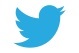 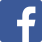 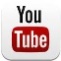         		         /Afrobarometer                  @Afrobarometer                       